Testování Registru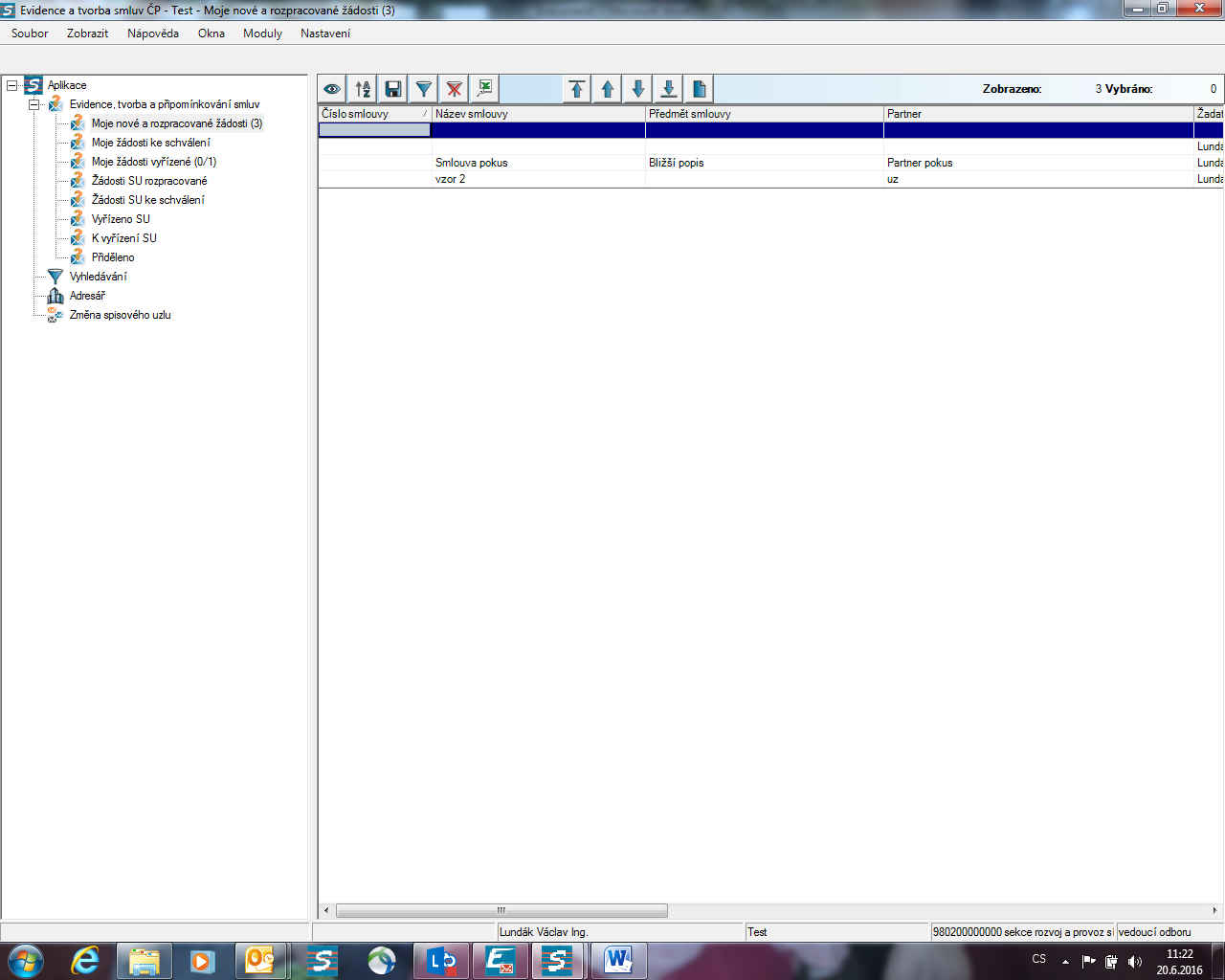 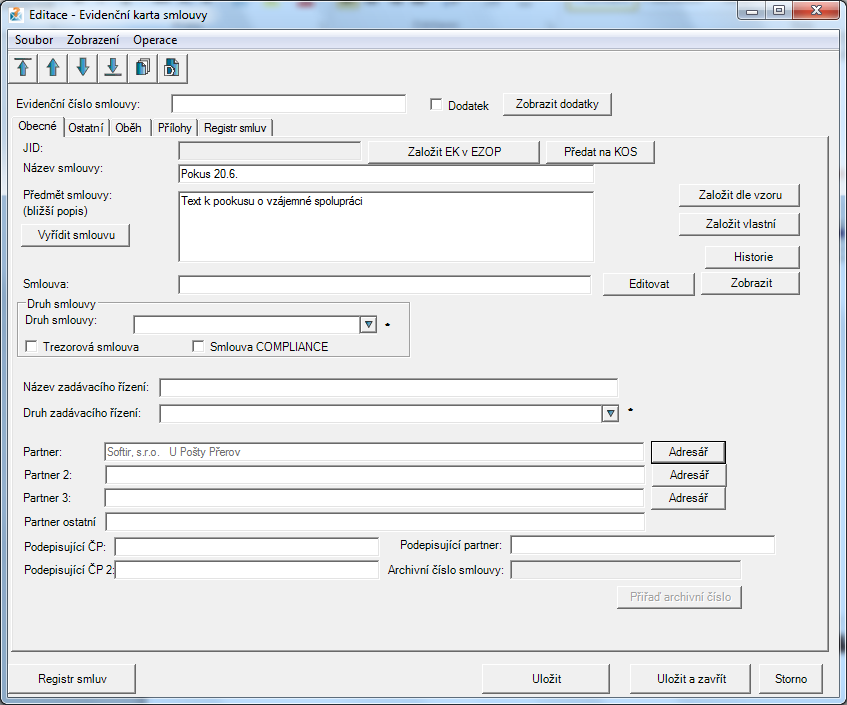 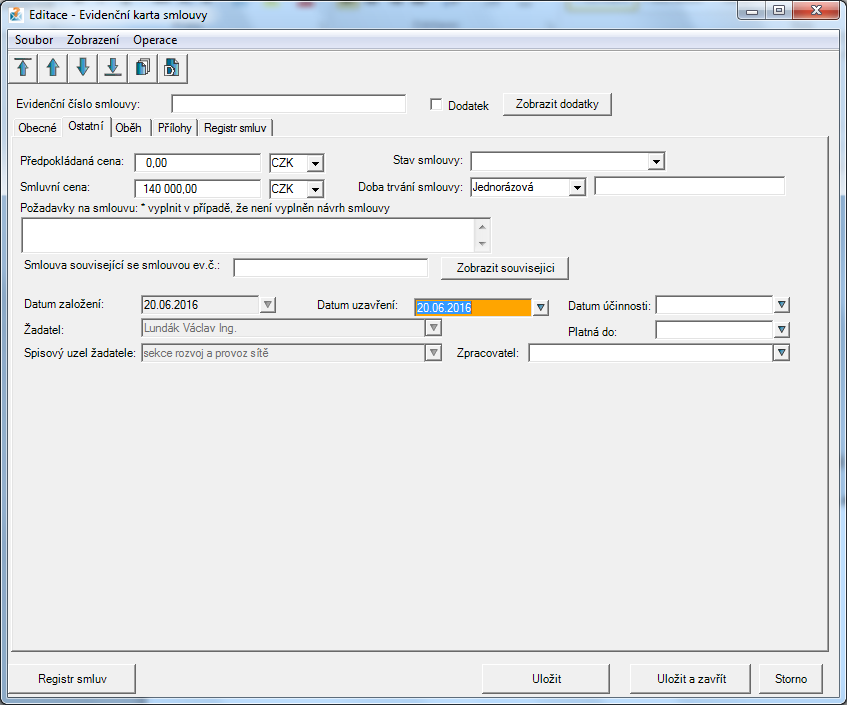 Vrátit se na záložku „Obecné“ pro založení karty v Ezopu (založit EK v EZOP):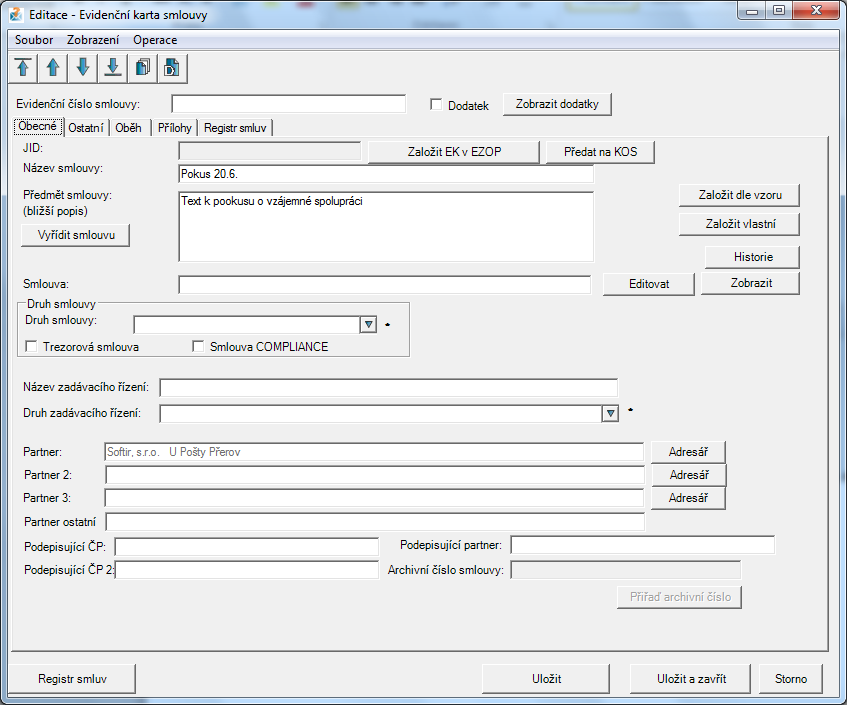 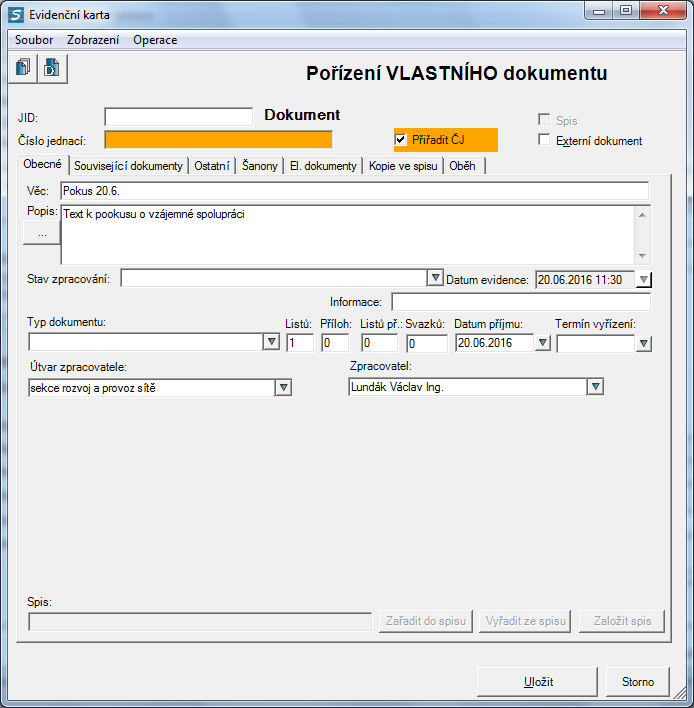 Po použití tlačítka „Uložit“ se objeví: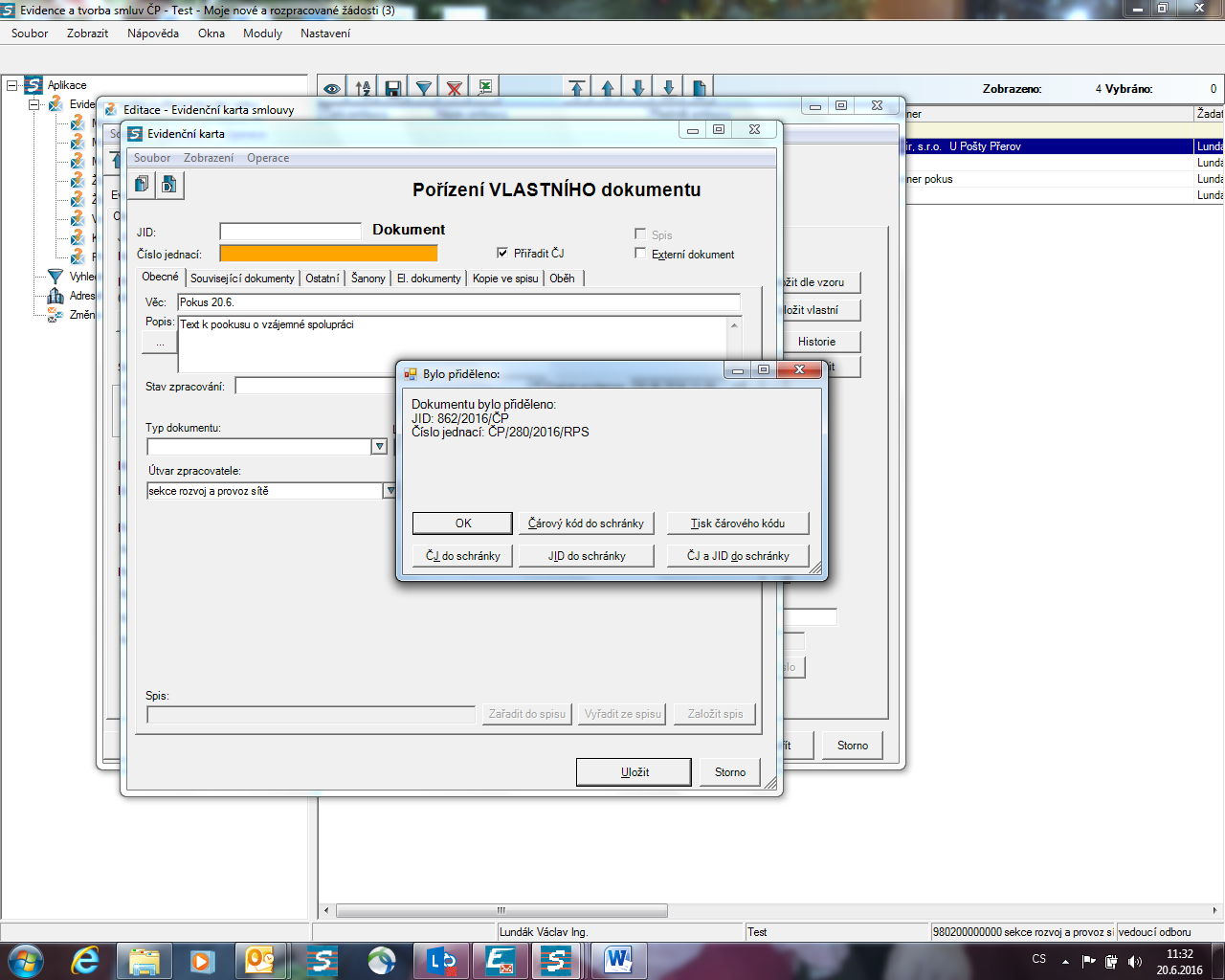 Uložit a zavřítPro odeslání do registru je nutné doplnit anonymizovanou smlouvu na záložce Registr smluv:Po vybrání záložky „Registr smluv“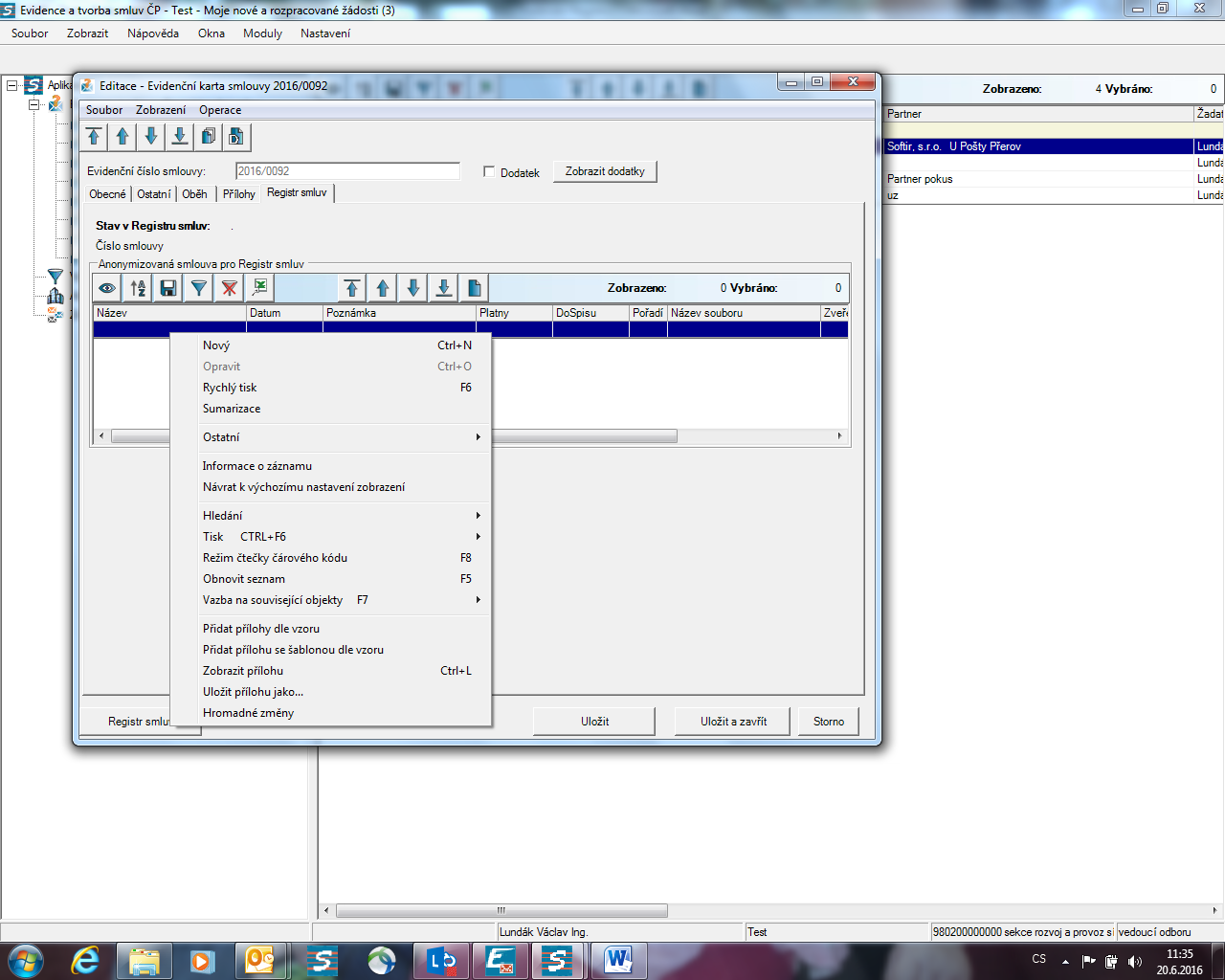 Pravým tlačítkem myši „Nový“Se otevře formulář pro zadání anonymizované smlouvy: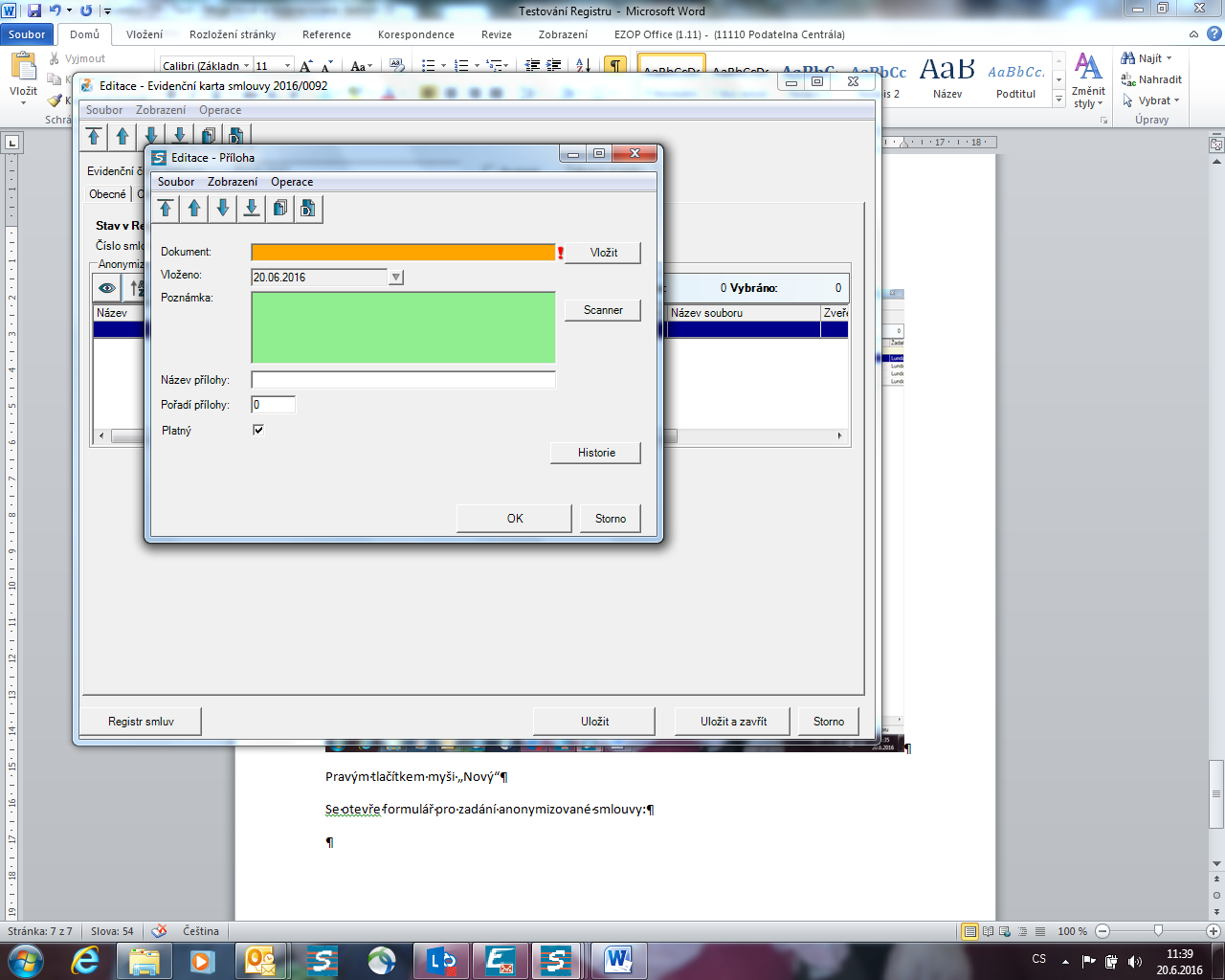 Vložit soubor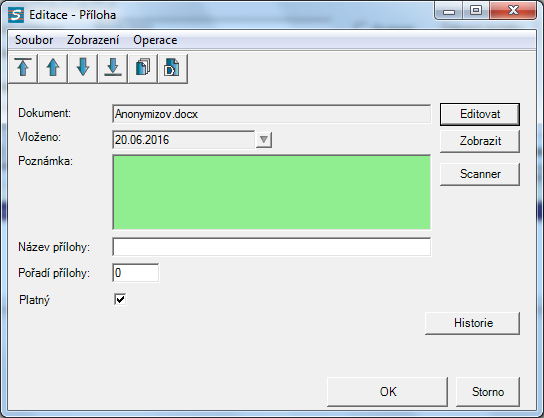 Všechno je již vyplněno a mohu využít tlačítko „Registr smluv“Po jeho stisknutí: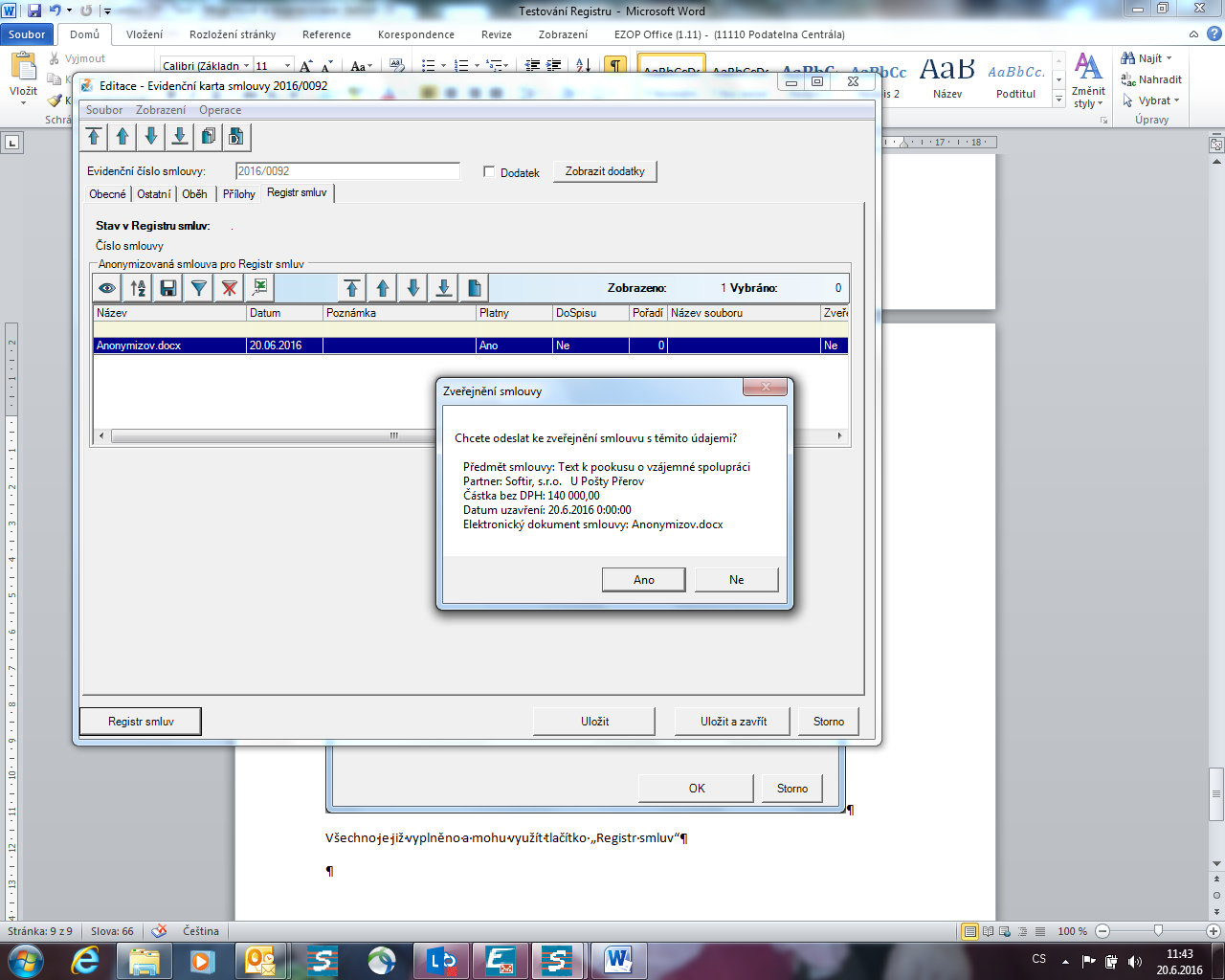 Mohu zkontrolovat zasílané údaje.Objeví se: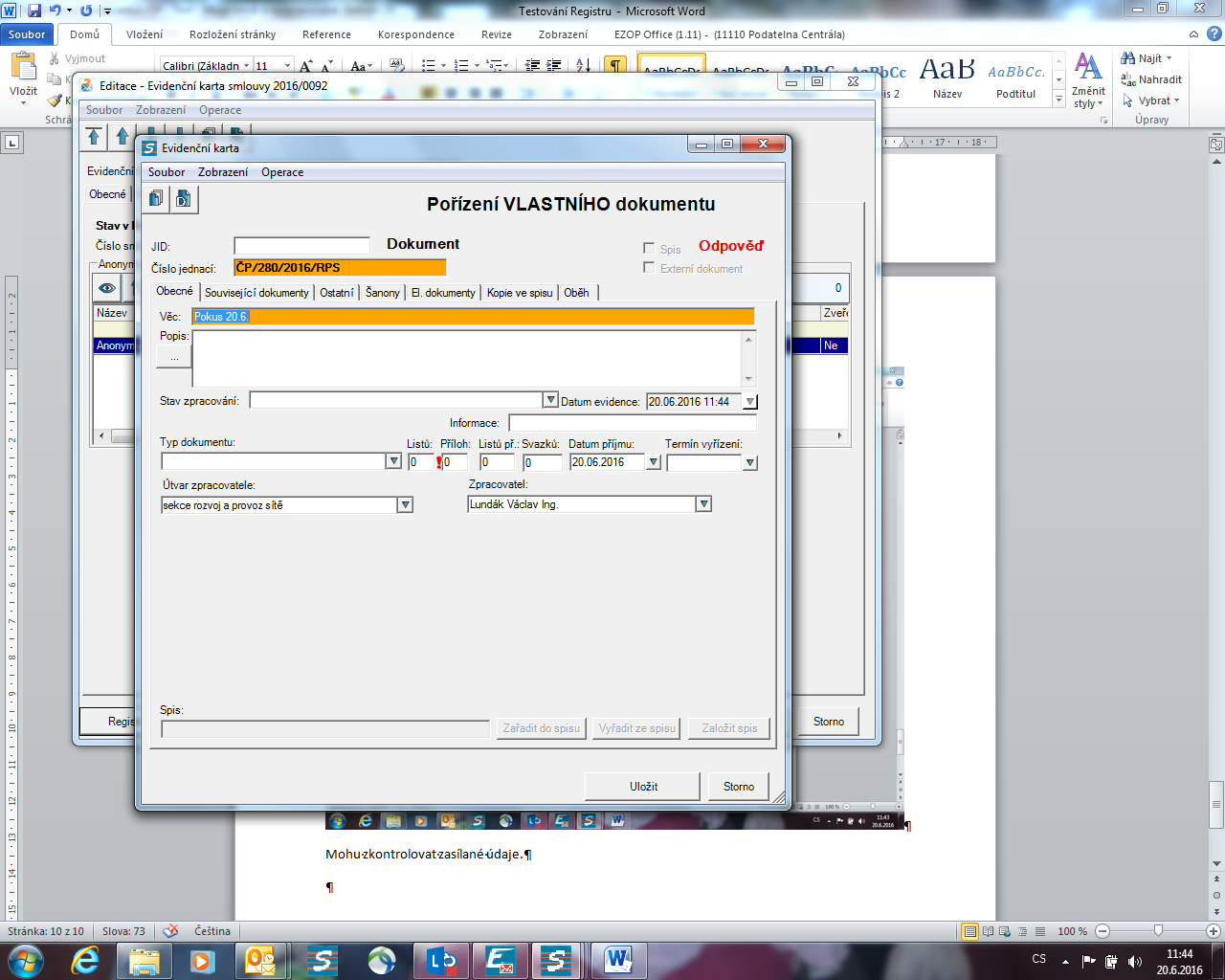 Na záložce „El. Dokumenty“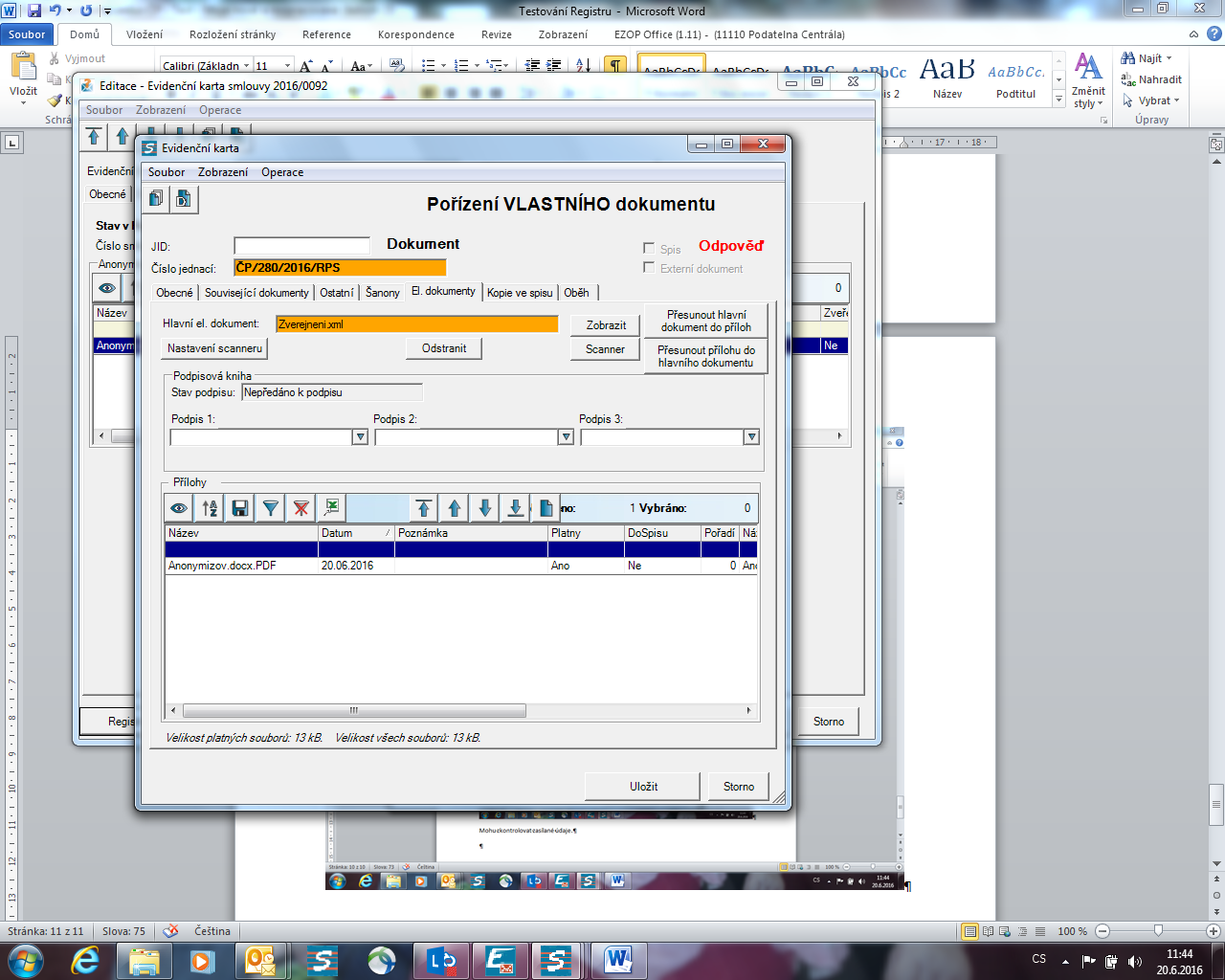 Po uložení :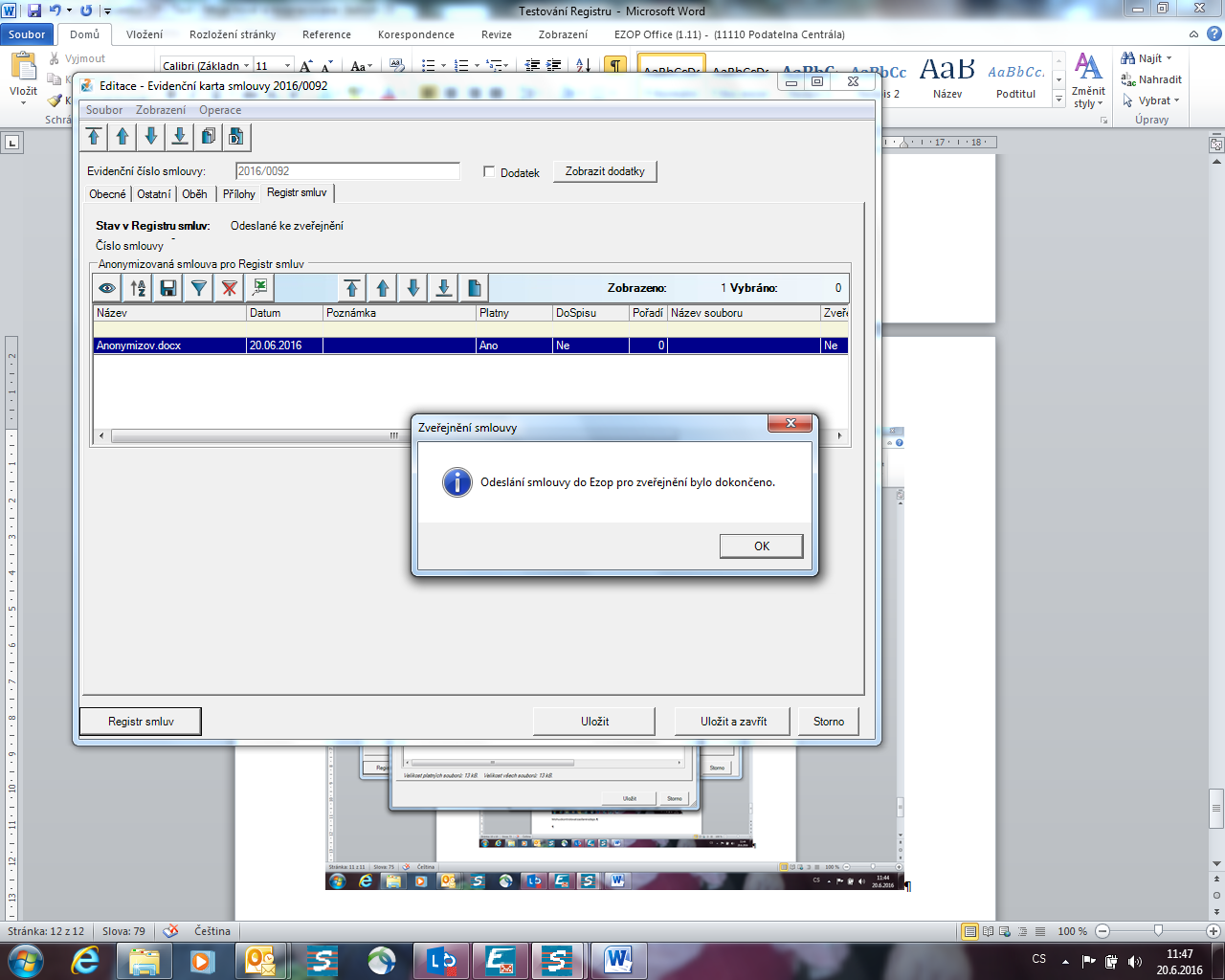 A stisknout „Uložit a zavřít“